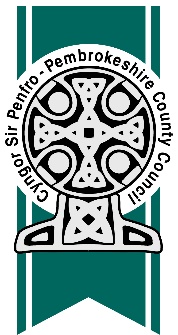 Highways and transport Traffic and Highways Community Works Fund Application Form 2023-24Works proposal title:Contact name:City, Town or Community Council:Date:Contact details:Project Identification(please tick)PedestrianCyclewayVillage gatewayParkingBus stopHedge/vergeSignageOther (please write in)Please provide a detailed description of the scheme and any issues that the scheme is trying to address. (i.e. lack of pedestrian or active travel links, information signs, bus stop improvements) (please write in)What options have you considered, and which is the most appropriate for this issue?  (please write in)Have you undertaken any consultation on this issue within your constituency? Yes, we have undertaken consultationNo, we have not undertaken any consultation          If yes, please describe and provide supporting evidence (please write in) State how the proposal supports Pembrokeshire County Council’s Corporate Objectives (2020-2021) to make Pembrokeshire economically competitive, productive and prosperous, a great place to visit, live and work. (please write in)Economically CompetitiveHow does the project meet the economically competitive corporate objective? (please write in)Productive & Prosperous How does the project encourage and productive and prosperous Pembrokeshire?  (please write in)A Great place to Visit, Live & WorkHow does the project contribute to ensuring Pembrokeshire is a great place to visit, live and work objective? (please write in)Cost of the scheme (including the amount of match funding)Estimated Total Cost of Scheme Maximum PCC contribution £10,000) £ Match funding contribution (minimum of 30% of estimated total cost £Breakdown of Costings (if possible): (please write in)Identify land ownership and confirm there are no land issues with the proposal. Please provide land registry plans, where possible, and written consent for the proposed development of any land owners involved (please write in)Endorsement of the County Councillor (signature and date) Written support should be provided by the appropriate County Councillor for the scheme. (please write in)Other IssuesAny other detailed information that you believe should be provided in order to support this application (i.e., listed building information, environmental sensitivities). (please write in)All completed forms and supporting material should be emailed to:communityworks@pembrokeshire.gov.uk